PRESS RELEASEFREE SHOWING of SONIC SEA 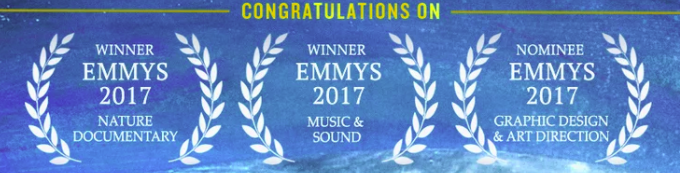 Oceans are a sonic symphony. Sound is essential to the survival and prosperity of marine life.  But man-made ocean noise is threatening this fragile world.Sonic Sea is about protecting life in our waters from the destructive effects of oceanic noise pollution. http://www.sonicsea.org/film  WHEN:    Thursday, April 26, 2018, at 7:30 PM WHERE: South Coastal public library, 43 Kent Ave, Bethany Beach, DE 19930. The public is invited to this free showing.The movie explores the noises that hurt sea life, like whales and dolphins. For example, the sonic blasts planned for oil research prior to oil drilling off our Atlantic Coast, can damage the hearing of sea mammals, sea turtles and other oceanic creatures. The public is invited to join us in learning about this assault on our ocean and to find out what actions we can take.The film was produced in cooperation with the Natural Resources Defense Council and, is directed by Michelle Dougherty and Daniel Hinefeld.  This award winning documentary brings together beautiful cinematography and audio effects that draw viewers into this ethereal underwater world.This film is being sponsored by local environmental non-profit organizations: Sierra Club’s SussexDE Section (https://delaware.sierraclub.org/) Citizens' Climate Lobby - Lower DE (https://citizensclimatelobby.org/chapters/DE_Lower_Delaware/)  The Marine Education Research and Rehabilitation (MERR) Institute (http://www.merrinstitute.org/)  For further information about the Sonic Sea film, visit, www.sonicsea.org/film or call 301-312-7703.